      The Oxford Hills Rotary Reader               Wednesday, November 9, 2016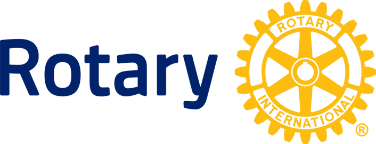   The Rotary Club of Oxford Hills	                            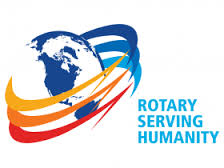                           PO Box 14                  Norway, ME 04268Our mission: “The Rotary Club of Oxford Hills is a diverse group of service oriented men and women providing hands on and financial support within our community and beyond. We exemplify “Service Above Self” while encouraging high ethical standards, enjoying friendship and promoting world understanding, peace and good will.” -------------------------------------------------------------------------------------------------------------------------------2016-2017 Officers:Rotary International President: John Germ - District 7780 Governor: Marge Barker – Oxford Hills Rotary President: Joel Speakman – Pres. Elect: Chris Weston – Vice-pres.: George Rice – Treas.: Pat Cook – Sec.: John Griffith – Sgt. At Arms: Stan Brett – Past pres.: Chris Summers – Club Service Chair: Ron Morse – Vocational Service Chair: Bob Schott - Community Service Chair: Dan Allen - International Service Chair: Beth Abbott – Youth Service Chair: OpenHome Club of PDG George Rice  ------------------------------------------------------------------------------------------------------------------------------------------Welcome!  Today is the 314th day of 2016. There are 52 days remaining in the year.  Meeting at the Progress Center this week, we have the November Students of the Month and their guests with us. Our greeter is Mary Lou Burns. Calendar: The first name listed is the Program Chair, the second is greeter. Please let Reader editor John Griffith know what your program is so it can be published in the Reader. You can reach John at 207-743-6129 or at griffs2@roadrunner.com. Please remember that when you are program chair, you are expected to lend a hand after the meeting putting away the club’s paraphernalia.11/10 – Centennial Celebration 100 for 100 – Marriott Sable Oaks, South Portland, 6:00PM – 10:00PM11/16 – Tally Decato and Rachel Brown. Tally’s guest speaker will be Shelly Kennagh who will be talking about BNI. 11/18 – Bridgton-Lake Region 25th Anniversary at Bridgton Academy at 6:00 PM, $35.00 per person. 11/23 – Glenn Huntley and Dan Allen. Glenn’s guest speaker is Rev. Don Mayberry. 11/30 – Trish Logan and Beth Abbott. Guest speaker, Tony Wagner, who will be talking about Visioning. 12/7 – December Students of the Month and Val Weston12/14 – Ron Morse and Chris Weston12/17 – Christmas for Teens ConcertVisiting Rotarians and Guests:  There were no visiting Rotarians or guests last week.Rotary Moment – Curtis asked if we knew what the “Plus” was in Polio Plus. While I knew at one time, I had kind of forgotten. The “Plus” adds other vaccines to the Polio vaccine, so we are not only immunizing against polio, we are immunizing kids for DPT as well.   Announcements:President Joel – Presented Bob Schott with his 20 year Perfect Attendance Award. Congratulations, Bob! The Bridgton-Lake Region Club is celebrating their 25th Anniversary on Friday, November 18th, at 6:00 PM at Bridgton Academy. Cost is $35.00 per person. We sponsored them so it would be nice for us to have a good contingent of Oxford Hills Rotarians attend. We will be meeting at the Progress Center next week due to wreath making at the church. Please use the side door patio entrance. The November Students of the Month and their parents will be our guests. The students are being rewarded based on the theme of “Integrity”. George Rice will be talking to them about this using the 4 Way Test. Ron Morse – Orders for Thanksgiving delivery for the cheeses wheels in November 9th (now today). Ron and Paul will pick up the cheese for delivery next week. Pat Cook – had a conversation with Miranda Ward about collecting personal items for the Women’s Shelter. If you would like to contribute, speak to Pat or Miranda.Miranda Ward – talked about a program called “Level Up” which is a program to help homeless high school students. They are looking for personal care products for these kids as well. If you would like more info, please speak to Miranda.   Last Week:  Secretary John Griffith introduced his guest speaker, Pat Weigel, President of Norway Savings Bank. Pat first mentioned that our own Susan Graves taught her in a Consumer Lending class many years ago when they both were new to banking. She then went on to talk about the 150th Anniversary of Norway Savings this year and about some of the events and celebrations they have had. The bank was chartered in February 1866 by 14 men, prominent members of the community. Nathaniel Gunnison was elected as the first president. The goal of the bank back then was to meet the needs of the community and foster economy and thrift among the populace. In the 150 years since then, the bank has grown from one small office to 24 branches located throughout southern Maine with assets totaling $1.2 billion. Pat talked about the role of technology in today’s banking environment and the fact that people are moving away from branch banking to ATMs, Points of Sale, photo deposits and electronic bill pay. This has meant less lobby traffic in the branches and a move from tellers being “transaction” takers to “Universal” tellers – meaning they need to know how to do more than just perform transactions. Convenience and accessibility are key words these days. Pat also talked about the current continuing low rate environment and new regulations. ☺ Happy Dolllars ☺ - There were no happy dollars this week as we ran out of time. 50/50 – Dan drew Beth’s number but Beth didn’t draw the King of Clubs. Better luck next time, Beth!  November Birthdays: Bob Schott – 11/1; Julie (Dan) Hart – 11/4November Anniversaries: Dan & Julie Hart – 11/8; Glenn & Sharon Huntley – 11/26 November Membership Anniversaries: Ron Morse – 6 years – 11/10; George Rice – 33 years – 11/11. Thought for the Week:“Glory lies in the attempt to reach one’s goal and not in reaching it.”~ Mahatma Gandi ~And in honor of our Cheese sale:A cheese manufacturer located on the beach is called Ocean Bries.  Lastly, there has been a major obvious typo in the Reader for the last two weeks which no one, including myself, caught or if they did, they kept it to themselves. I have corrected it this week. Hmmm……..The 4-Way Test Of the things we think, say or do:Is it the TRUTH?Is it FAIR to all concerned?Will it build GOODWILL and better FRIENDSHIPS?Will it be BENEFICIAL to all concerned? Make-ups: Bethel – Tuesday, 7:30 AM at the Bethel Inn, Bethelwww.bethelrotary.orgBridgton-Lake Region – Thursday, 7:15 AM at the Community Center, 15 Depot St., Bridgton. www.lakeregionrotary.orgFryeburg – Tuesday, 7:30 AM at St. Elizabeth Ann Seton Catholic Church, Rt. 5, Fryeburgwww.fryeburgrotary.orgthRiver Valley – Monday, 12:00 noon, at Hope Association, 2nd floor, 85 Lincoln Ave., Rumfordwww.rivervalleyrotaryclub.orgInteract – Thursday, 2:30 PM, Room A200, Oxford Hills Comprehensive Hills High SchoolThanks to Grassroots Graphics for printing this edition of the Reader!